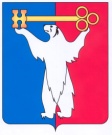 АДМИНИСТРАЦИЯ ГОРОДА НОРИЛЬСКАКРАСНОЯРСКОГО КРАЯПОСТАНОВЛЕНИЕ03.07.2024	г. Норильск   	          № 311О признании утратившими силу отдельных постановлений Администрации города НорильскаВ целях приведения отдельных правовых актов Администрации города Норильска в соответствие с требованиями действующего законодательства,ПОСТАНОВЛЯЮ:1. Признать утратившими силу следующие постановления Администрации города Норильска:- от 26.01.2011 № 24 «О внесении изменений в постановление Администрации города Норильска от 15.10.2010 № 415 «Об утверждении долгосрочной муниципальной целевой программы «Капитальный ремонт оборудования лифтов объектов муниципальной собственности на 2009 - 2013 годы» в новой редакции»;- от 14.10.2011 № 492 «Об утверждении долгосрочной муниципальной целевой программы «Обеспечение пожарной безопасности объектов муниципальной собственности города Норильска на 2011 - 2015 годы» в новой редакции»;- от 24.10.2013 № 470 «Об утверждении муниципальной Программы «Защита населения и территории от чрезвычайных ситуаций, обеспечение пожарной безопасности объектов муниципальной собственности» на 2014 - 2016 годы»;- от 08.12.2014 № 690 «Об утверждении муниципальной Программы «Защита населения и территории от чрезвычайных ситуаций, обеспечение пожарной безопасности объектов муниципальной собственности» на 2015 - 2017 годы»;- от 07.12.2015 № 594 «Об утверждении муниципальной Программы «Защита населения и территории от чрезвычайных ситуаций» на 2016 - 2018 годы».2. Опубликовать настоящее постановление в газете «Заполярная правда» и разместить его на официальном сайте муниципального образования город Норильск.И.о. Главы города Норильска                                                                  Н.А. Тимофеев